BLOG WORKSHEETCHEMISTRY  CLASS 9                                                                                   Teacher Name:  Uzma Amer	                Class:   9         Chemistry       Date: 26th April’19Q.1. Balance the following equations: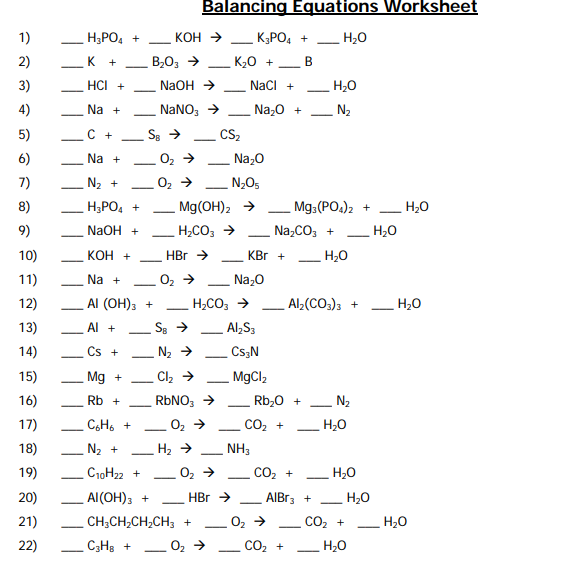 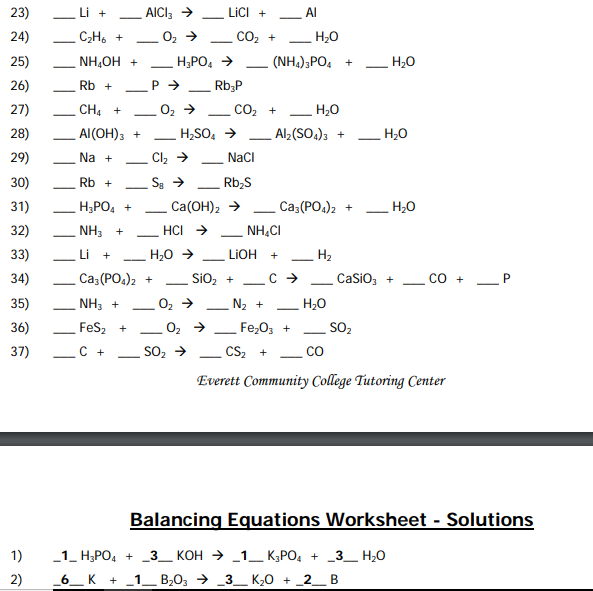 SOLUTIONS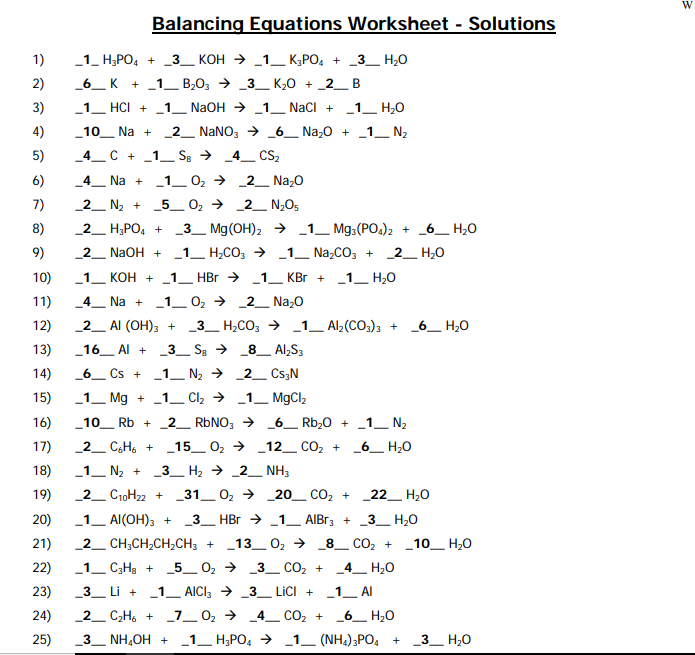 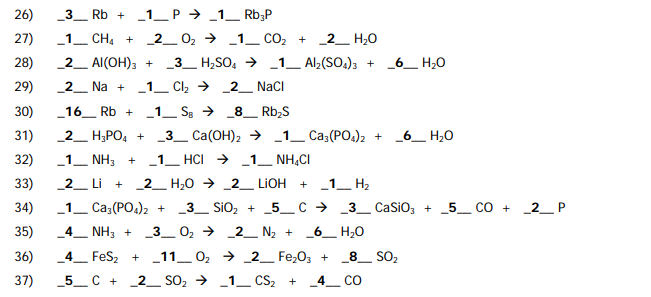 